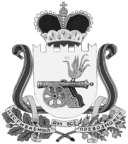 СОВЕТ ДЕПУТАТОВ ТУМАНОВСКОГО СЕЛЬСКОГО ПОСЕЛЕНИЯВЯЗЕМСКОГО РАЙОНА  СМОЛЕНСКОЙ ОБЛАСТИРЕШЕНИЕот 21.12.2021                       № 44	  В соответствии с Федеральным законом от 6 октября 2003 года № 131-ФЗ «Об общих принципах организации местного самоуправления в Российской Федерации», Федеральным законом от  7 февраля 2011 года № 6 -ФЗ «Об общих принципах организации и деятельности контрольно-счетных органов субъектов Российской Федерации и муниципальных образований», со статьями 24, 34 Устава Тумановского сельского поселения Вяземского района Смоленской области, Совет депутатов Тумановского сельского поселения Вяземского района Смоленской области 	РЕШИЛ:     1.Утвердить штатную численность Контрольно-ревизионной комиссии Тумановского сельского поселения Вяземского района Смоленской области : муниципальные должности: председатель контрольно-счетного органа муниципального образование – 0,035 штатных единиц, должности муниципальной службы: инспектор контрольно-счетного органа муниципального образования - 0,035 штатных единиц.          2. Признать утратившими силу решение Совета депутатов Тумановского сельского поселения Вяземского района Смоленской области от 28.04.2012 №6  «Об утверждении штатной численности Контрольно-ревизионной комиссии Тумановского сельского поселения Вяземского района Смоленской области».      3.Настоящее решение вступает в силу с момента принятия и распространяет свое действие с 30 сентября 2021 года.Глава муниципального образованияТумановского   сельского поселенияВяземского района Смоленской области                                          М.Г.ГущинаОб утверждении штатной численности Контрольно-ревизионной комиссииТумановского сельского поселения Вяземского района Смоленской области